+Board of Supervisors:Lynn Montgomery, ChairAlfred Baca, Vice ChairOrlando J. Lucero, Sec’y-TreasurerKathleen Groody, SupervisorCharles Torres, SupervisorAssociate Supervisors:Patricia BoltonMary Catherine Baca, WebmasterSusan HarrelsonStaff:  Carolyn KennedyDistrict ManagerCooperators:NRCS – USDAMartin MeairsDistrict ConservationistNMDAJim WanstallSoil & Water Conservation SpecialistCoronado Soil & Water Conservation DistrictPO Box 69Bernalillo, NM 87004Office: 505-867-2853 or 505-867-9580Email: info@coronadoswcd.org Website: www.coronadoswcd.orgCORONADO SOIL AND WATER CONSERVATION DISTRICTBOARD OF SUPERVISORS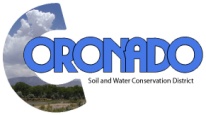 NOTICE OF SPECIAL MEETINGVia ZOOM: https://us02web.zoom.us/j/82928056065 Call In: (346) 248-7799 or (669) 900-9128Meeting ID: 829 2805 6065Open Meeting Agenda – January 28, 20211.     Call to Order/Roll Call                                                 2:00 pm2.     Approval of Agenda3.     Approval of Resolution 2021-01 Supporting Funding for        Improved Weather Station Reporting4.     Approval of Letter in Support of SB 12: Clean Fuel Standard        Act4.     AdjournPersons with disabilities or that need assistance attending the meeting, please contact 505-867-2853 or 505-867-9580.